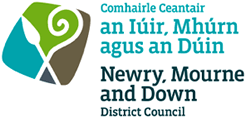 SECTION 1 - PREMISE DETAILSSECTION 2 – SCOPE OF BUSINESS(More than one section may be applicable)SECTION 3 – TRADE ROUTES(More than one section may be applicable)			SECTION 3 – TRADE ROUTES (continued)(More than one section may be applicable)Many thanks for completing the survey.  Please return via email to consumersafety@nmandd.orgName of Company:Address Details:Telephone No:Email:Website Address:Contact Name:Position:Head Office Details:BUSINESS / PRODUCT TYPE:Eg. Cosmetics, toys, electricalYESNODETAIL LIST OF GOODSManufacturerDistributorRetailerImporterExporterDo you source goods:PROVIDE DETAILSFrom Within NIFrom GB via NI PortsFrom GB via RoI PortsFrom RoIFrom EUFrom Third CountriesDo you supply goods:PROVIDE DETAILSWithin NITo GB To GB for further distribution outside GBTo RoITo EUTo EU via GBTo EU via RoITo Third Countries